Уважаемые налогоплательщики!Федеральная налоговая служба России на постоянной основе проводит работы по усовершенствованию процедур получения государственных услуг, сокращению времени и экономии средств налогоплательщиков для их получения. В этих целях Служба предлагает сервис «Подача документов на государственную регистрацию в электронном виде». Эта услуга  исключает затраты времени на посещение налоговых органов с целью подачи документов, затраты на почтовые расходы, а так же, что значительно экономит средства налогоплательщиков при подаче документов на государственную регистрацию, исключает нотариальные заверения заявлений.В электронном виде можно подать документы на государственную регистрацию в случаях:- создание юридического лица- изменения, вносимые в учредительные документы- изменения в сведения о юридическом лице - ликвидация юридического лица- реорганизация юридического лица- регистрация физического лица в качестве индивидуального предпринимателя- внесение изменений в сведения об индивидуальном предпринимателе-прекращение физическим лицом деятельности в качестве индивидуального предпринимателя.Для того чтобы представить документы на государственную регистрацию юридического лица или индивидуального предпринимателя Вам необходимо выйти на сайт ФНС России по ссылке: https://www.nalog.ru/rn77/service/gosreg_eldocs/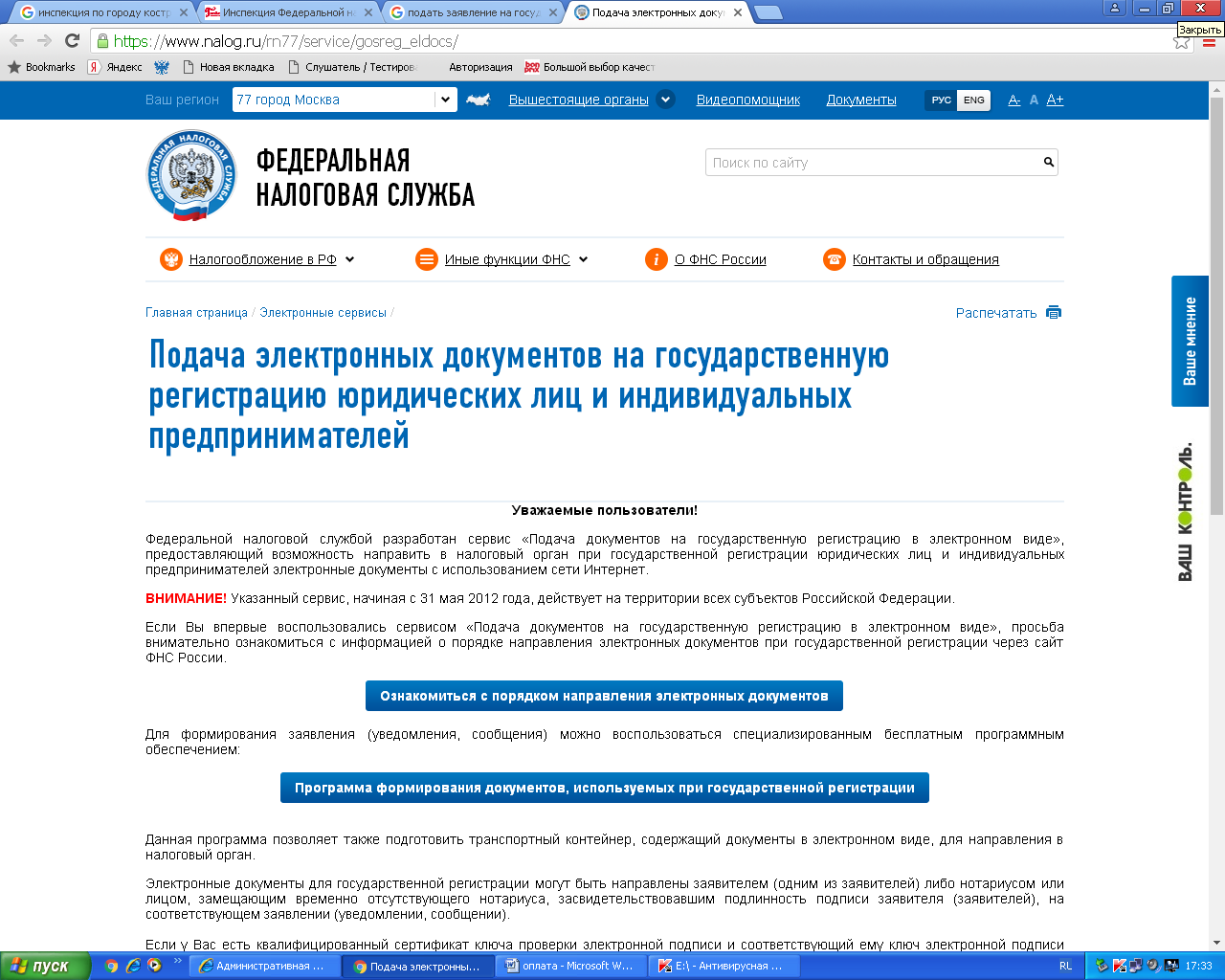 и ознакомиться с порядком направления электронных документов: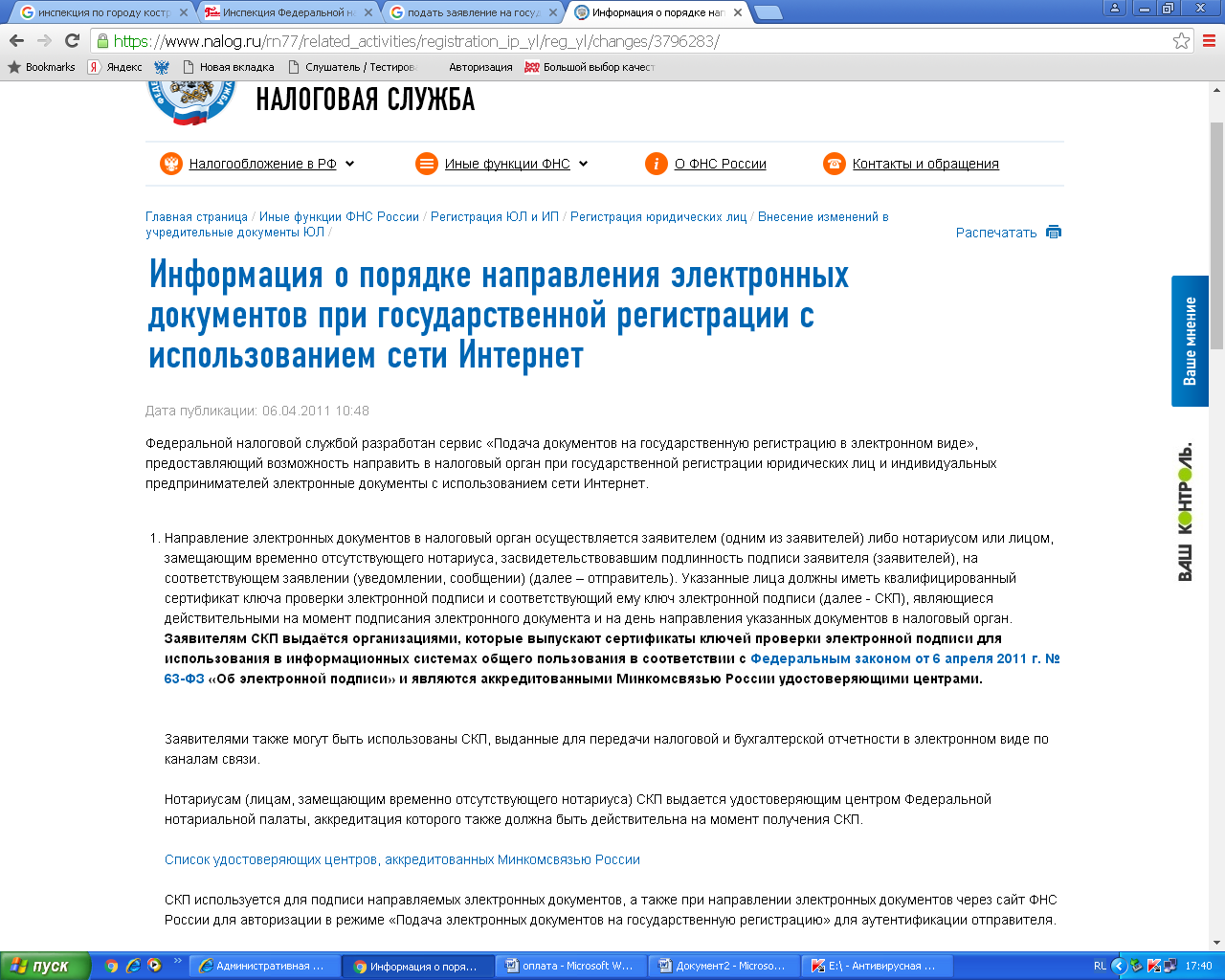 Если у Вас есть квалифицированный сертификат ключа проверки электронной подписи и соответствующий ему ключ электронной подписи (далее - СКП), выданный удостоверяющим центром, аккредитованным в Минкомсвязи России, установлена программа CryptoPro и подготовлен транспортный контейнер, содержащий документы в электронном виде, Вы можете перейти на сайте в режим подачи документов на государственную регистрацию в электронном виде. Если всего выше перечисленного у Вас нет, то необходимо:Получить СКПУчреждения имеющие разрешение на выдачу СКП  в  Республике Коми:Установить  программу CryptoPro (скачивается с официального сайта сайта компании CryptoPro). При отсутствии лицензионного ключа, данная программа работает ограниченное время. За получением лицензионного ключа на данное ПО обращайтесь в учреждения имеющие разрешение на выдачу СКП  в  Республике Коми (см.выше).Для подготовки и отправки электронных документов Вы можете использовать программу для подготовки документов  для государственной регистрации, которую так же можно закачать бесплатно с сайта: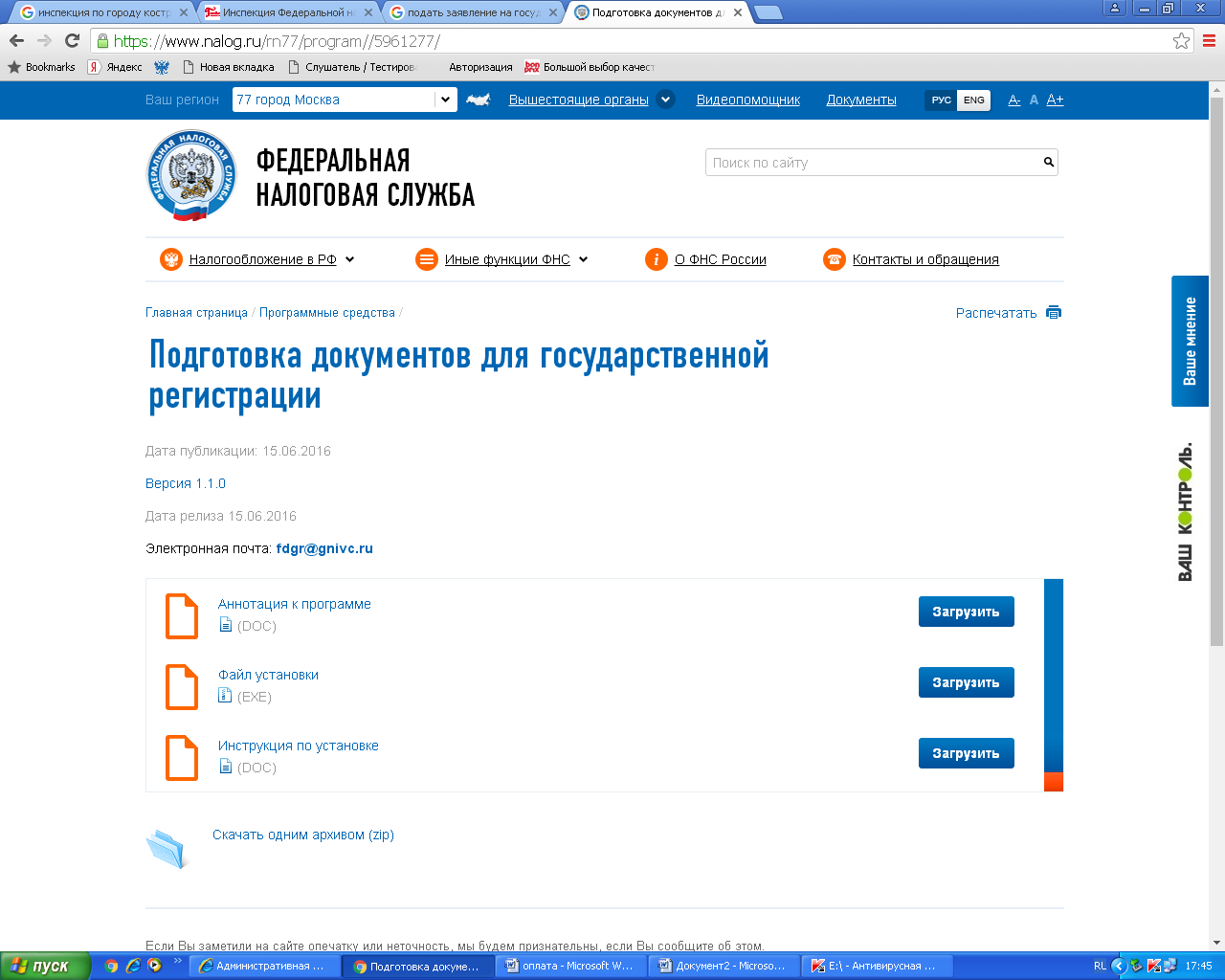 В случае возникновения вопросов, связанных с порядком заполнения и полноты пакета документов при государственной регистрации, Вы можете обратиться  за помощью в Межрайонную ИФНС России  №4 по Республике Коми по телефону: 8(82130)  71980 – Анжелика Мансуровна Шаманова.В  случае возникновения трудностей, ошибок при установке программного обеспечения, Вы можете обратиться  за помощью по телефону: 8(82130) 71484 – Василий Вячеславович Попов; Александр Николаевич Ненин.После выполнения всех выше перечисленных требований, еще раз осуществите проверку на выполнение всех условий использования сервиса. В случае неуспешной проверки Вы можете написать заявку на сайт технической поддержки на сайте перейдя по ссылке: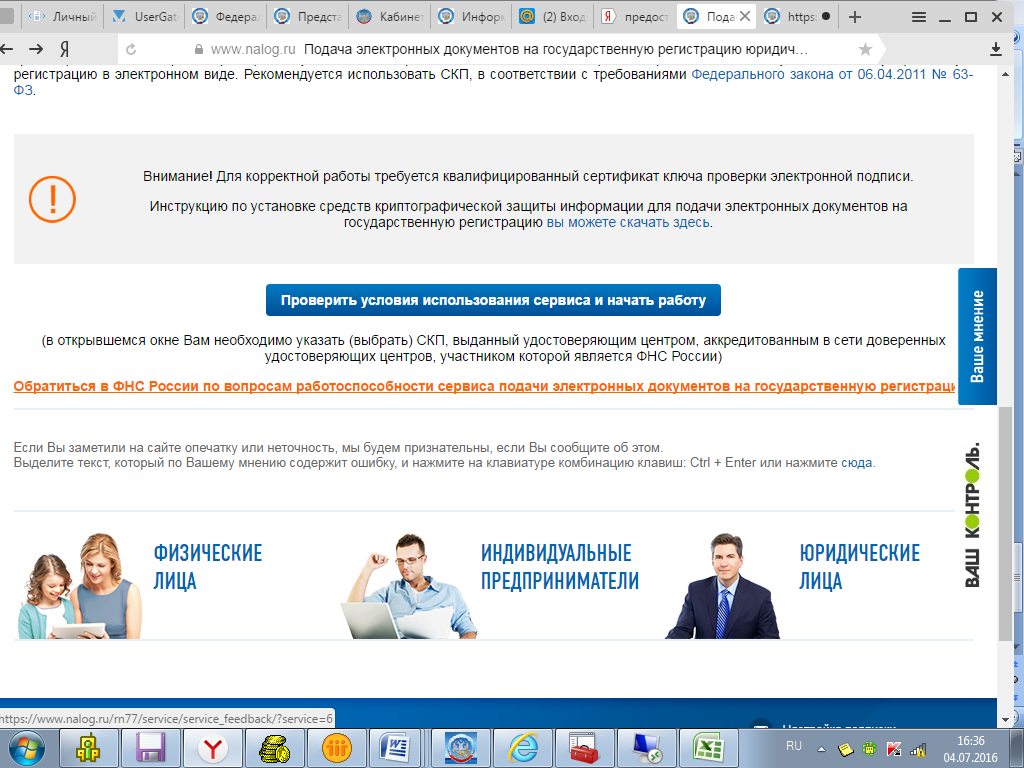 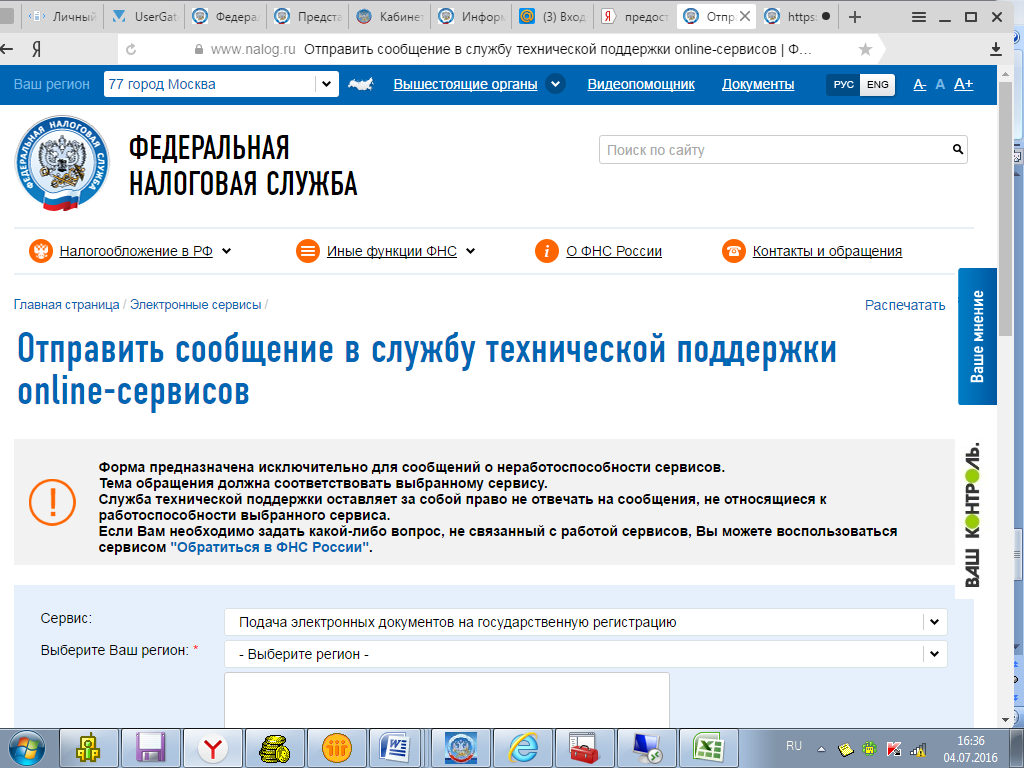 Использование данного сервиса  упростит процедуру подачи документов по государственной регистрации и  сэкономит Ваше время.Благодарим Вас за сотрудничество. Будем рады Вам помочь.Наименование учрежденияАдресТелефонГосударственное автономное учреждение Республики Коми «Центр информационных технологий»г. Сыктывкар, ул. Интернациональная, д. 108ател. 8(8212) 301200Общество с ограниченной ответственностью «Регистр»г. Сыктывкар, ул. Первомайская, д. 70,каб. 310 Тел. 8(8212)217365        8(8212)249349        8(8212)249347Общество с ограниченной ответственностью НПО «Фемида»г. Ухта, ул. Дзержинского, д. 4тел. 8(8216)793136Компания «Миг Электронная отчетность»г. Ухта, ул. Ленина, д. 35, кв. 67тел. 8(8216)779199        8(8216)760414        8(8216)760416